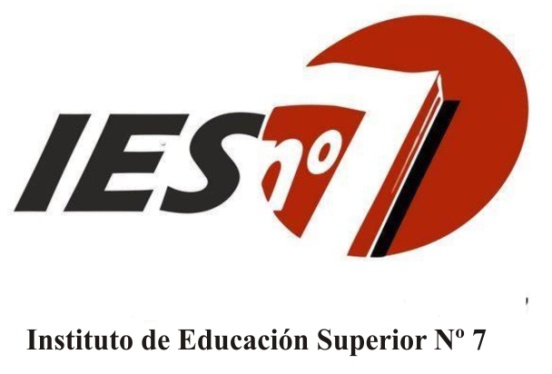 CARRERA: Profesorado de Educación Superior en Ciencias de la EducaciónPLAN DE ESTUDIO: Nº 260/03. Modificación RN 2025/10UNIDAD CURRICULAR: Metodología de la Investigación EducativaPROFESORA: Andrea Irusta  (reemplazante)Régimen de cursado: AnualAÑO: 2018Marco de referencia	Una de las más claras evidencias en el campo educativo es la escisión entre la “teoría” y la “práctica” y es, a su vez, el fenómeno más controvertido que se arrastra desde los inicios de la reflexión humana acerca de la educación, por lo tanto constituye el problema más importante a resolver en los tiempos actuales.	Por tratarse de una cátedra que curricularmente corresponde al cuarto año de la carrera recupera fundamentalmente saberes de diversas disciplinas tales como Política, economía y educación; Historia de la Educación Argentina; Psicología institucional; Organización y administración del Sistema educativo argentino; Filosofía e Epistemología. No obstante es preciso aclarar que esta cátedra tiene una interrelación con su correlativa: Metodología Educativa del tercer año, ya que en la misma elaboran el diseño de la investigación, que la mayoría de los alumnos, continúa en esta cátedra.	El reconocimiento de la complejidad propia de la realidad educativa, exige la participación en la investigación educativa de aquellos que trabajan en las organizaciones escolares  a partir del conocimiento de los problemas de la institución. En este sentido, se espera que los/las estudiantes se involucren en procesos reflexivos sobre las diferencias entre generar conocimientos y producir mejoras, indagando las posibilidades y límites de la aplicabilidad inmediata de nuevos conocimientos en los contextos de intervención profesional. En la elección de temáticas y artículos es conveniente la consulta a las unidades de la Formación Específica que articulen con ésta, identificando problemáticas que aporten a la formación e intervención profesional. En cuanto a la alfabetización académica, esta unidad curricular se propone aportar a la formación de criterios para la selección, abordaje de textos, artículos y ensayos académicos y de divulgación científica; la construcción de estados del arte, el análisis de la estructura argumentativa de los textos científicos y la utilización de sistemas de notación bibliográfica, entre otros. El dominio de los entornos tecnológicos es, en nuestros contextos actuales, consustancial a la tarea colectiva de producción de conocimientos. Se espera que la unidad se proponga como un espacio para la experiencia y el análisis de escrituras colaborativas en soportes digitales, búsquedas avanzadas en repositorios especializados e identificación de sitios académicos regionales y nacionales.La producción de conocimientos a partir de la práctica investigativa intenta ampliar los horizontes de comprensión de aspectos de la realidad social y en este sentido la primera tarea necesaria que se impone, es la de problematizar la “realidad educativa”.El abordaje desde perspectivas teóricas, epistemológicas y metodológicas de la investigación didáctica exige trabajar en una doble vertiente: teórica y práctica, esto requiere tanto de  la capacitación en la lectura reflexiva y crítica de la investigación como de  la elaboración y producción del corpus teórico-metodológico en situaciones determinadas que posibiliten conocerlas.Desde la cátedra se parte de una perspectiva crítica y se considera que la investigación se produce siempre en relación a un contexto y que su objetivo es profundizar el conocimiento del mismo a la vez que contribuir  a su transformación.PROPÓSITOSPropiciar  una mirada problematizadora de la realidad educativa identificando objetos de conocimiento, transformando en extraño lo cotidiano y lo cotidiano en extraño.Ofrecer un espacio de reflexión y trabajo colectivo sobre el proceso de producción de las investigaciones de los estudiantes.Favorecer la reflexión en el campo educativo analizando el proceso de investigación en sus aspectos socio-históricos; teórico – metodológicos y epistemológicos, identificando las múltiples interrelaciones entre los niveles teóricos y empíricos. Orientar el trabajo de los estudiantes en las diferencias instancias del proceso de  elaboración de la investigación. OBJETIVOSIdentificar los diferentes paradigmas y perspectivas en la investigación educativa.Reflexionar críticamente sobre experiencias concretas en las escuelas y fundamentar las opciones epistemológicas, conceptuales y metodológicas implicadas en el tema.Iniciarse en  el proceso de la investigación de la realidad en la cual van a insertarse.Trabajar sobre las ventajas e imposibilidades paradigmáticas y nuestros propios supuestos.Entender a la investigación como un instrumento al servicio del mejoramiento de la práctica docente.Evaluar diseños de investigación propios del campo educativo, analizando su proceso de producción a la luz de los contenidos abordados.CONTENIDOS A DESARROLLAR:ACERCA DEL CONOCIMIENTO Y LAS PRÁCTICASLa complejidad y singularidad de los fenómenos educativos. Conceptualizaciones acerca de: Investigación sobre educación – Investigación educativa – Práctica docente y Práctica pedagógica. Supuestos ontológicos, epistemológicos y metodólogicos en los paradigmas positivista, interpretativo y socio–crítico.Dimensiones del proceso metodológico: enfoque cuantitativo y cualitativo.Los profesores como investigadores: contexto histórico y biográfico.LA CONSTRUCCIÓN DEL OBJETO DE INVESTIGACIÓNProblemas sociales, problemas educativos y problemas de investigación. Especificidad de cada uno.Problematización. Desnaturalización de la realidad educativa. Ruptura y conocimiento. La formulación del problema. El proceso de pasaje de la situación problemática al objeto-problema científico.LA INVESTIGACIÓN EDUCATIVA Y LAS PERSPECTIVAS TEÓRICASLa dimensión epistemológica. Las fuentes. El marco teórico. Los objetivos de investigación.LAS DECISIONES TEÓRICO METODOLÓGICAS EN EL DISEÑO DE INVESTIGACIÓNDiferentes tipos de diseños. La dimensión de la estrategia general. Trabajo de campo y reflexibilidad. Reflexibilidad y construcción teórica.La dimensión de las estrategias de recolección y análisis en investigación social. Revisión epistemológica y teórica de los fundamentos del acceso al campo. ALGUNAS DIRECCIONES METODOLÓGICAS POSIBLES PARA GENERAR INVESTIGACIÓN EDUCATIVA.La perspectiva etnográfica. Surgimiento y evolución. Características. Las prácticas docentes desde una mirada etnográfica. La investigación acción. Características de la I.A. Usos en el campo educativo. Los problemas teóricos y prácticos en la investigación acción. Componentes básicos de un proyecto de investigación La construcción de una problemática de investigación. La revisión del conocimiento sobre el tema: el estado del arte. El marco teórico y su relación con los objetivos de investigación. Las preguntas de investigación, los objetivos y su relación con las decisiones metodológicas. Articulación entre marco teórico, objetivos y metodología: el tipo de datos, las fuentes y las técnicas de recolección y análisis. La escritura en las distintas fases del proceso de investigación. Protocolos de investigación.TRABAJO DE INVESTIGACIÓN  PARA REGULARIZAR LA MATERIAElaboración de una investigación basada en el diseño de investigación realizado el año anterior en la misma materia.  Modalidad: individual y/o grupal. Criterios de evaluación:Presentación: entregado en tiempo y forma.Profundidad conceptual en el tratamiento de la temática. Claridad discursiva articulando teoría y práctica.Preocupación y esmero en el proceso de investigación. Originalidad en la propuesta de trabajo. Elaboración personal y grupal. Utilización de  argumentos y reflexiones muy bien fundamentadas.Empleo de fuentes adaptadas al trabajo y citadas correctamente.Actitud crítica y reflexiva ante la realidad a observar.Monitoreo del trabajo: * Problema. Objetivos. Fundamentación. Marco Teórico: 7 de julio.* Instrumentos de recolección de datos. Recopilación y análisis de los mismos: 20 de setiembre.* Desarrollo y Conclusión: 18 de octubre.* ENTREGA FINAL: 6 de noviembre.	Pautas Formales de presentación:Carátula: Título de la materia, carrera, título del proyecto, alumno, sede, cohorte, fecha de entrega.Formato WordFuente: Time New Roman o Arial 12Interlineado: 1.5Márgenes: estándar Páginas numeradas al pieNormas de cita APAPropuesta Las clases cuentan con una presentación de los temas a tratar, por parte de la docente, con el intento de articular las lecturas de la bibliografía obligatoria, a través del desarrollo de la clase y la propuesta de actividades. Esto requerirá de una lectura semanal y el análisis del contenido por parte de los estudiantes, así como de la posible realización de las actividades optativas y las consultas pertinentes y necesarias. Durante el segundo cuatrimestre los estudiantes elaborarán un diseño de un proyecto de investigación en ciencias sociales. EVALUACIÓN El presente espacio se presenta en la modalidad “trabajo de campo”, según el art. 42 del RAM, podrá ser cursado en categoría de estudiantes regulares presencial. Requisitos de aprobación: El 75% de la asistencia a clases. 	La evaluación se realizará durante todo el proceso, en situaciones áulicas y extra-áulicas por los docentes a cargo de la cátedra.	Será continua, con criterios compartidos, retroalimentación constante y brindando oportunidades para la reflexión.CRITERIOSComprensión de los contenidos.Posibilidad de conceptualizar y establecer relaciones.Compromiso y responsabilidad en las tareas asignadas.Producción escrita que refleje calidad académica y discursiva.Contextualización de los contenidos teóricos en la práctica educativa.Argumentación clara y precisa sobre las posiciones que se asumen en la defensa                   de los trabajos prácticos.Actitud crítica y reflexiva ante la realidad a observar.Autonomía en los planteos.BIBLIOGRAFÍAAndder-Egg, Ezequiel (2004) Métodos y Técnicas de Investigación Social. Lumen. Buenos Aires.Anderr- Egg Ezequiel (2012) Metodología de la Animación Sociocultural. San Pablo. Buenos Aires.Achili, Elena (2000) Investigación y formación docente. Laborde Editor. Rosario. Arnal, J.; del Rincón, D. y Latorre, A.(1992). Investigación Educativa. Barcelona: Labor.Ballester, L. (2001). Bases metodológicas de la investigación educativa. Mallorca: Universitat de las Illes Balears.Carlino, Paula (2006) La escritura en la investigación en Documento de Trabajo N° 19. Serie “Documentos de Trabajo” Escuela de Educación. UdeSA.Documento Metodológico orientador para la investigación educativa. OEI-UNICEF, 2008. Ministerio de Educación de la Nación.  http://www.me.gov.ar/infod/documentos/documentometodologico.pdfDuhalde, Miguel Ängel (1999) La investigación en la escuela. Bs. As. Novedades Educativas. Elliott, John (1992) El cambio educativo desde la investigación acción. Editorial Morata. Madrid. Gallart, María Antonia (1992) La integración de métodos cuantitativos y cualitativos, en Métodos cualitativos II. La práctica de la investigación. Bs. As. Centro Editor de América Latina.Gambara, H. (1995). Diseño de Investigaciones. Madrid: McGraw-Hill.Hernández Sampieri, Roberto (2005) La investigación educativa. Ediciones Castillo. México.Kolesas y De Volder (2008). La cita documental. Elementos y ejemplos de referencias en los estilos de la MLA y de la APA, Documentos electrónicos. Disponible en http://www.iigg.fsoc.uba.ar/Publicaciones/cdi/la_cita_documental2.pdfPerez Gomez, Angel “Comprender la enseñanza en la escuela. Modelos metodológicos de investigación educativa” en Sacristán, Gimeno y Perez Gomez, Angel. Comprender y transformar la enseñanza. Madrid. Morata. Rodríguez, Gil Flores (1996) Metodología de la investigación cualitativa. Ediciones El Aljibe. Cap. IV.Samaja, Juan (1994) Epistemología y Metodología. Eudeba.Sautu, R. y otros (2005) Manual de Metodología. Bs. As. Clacso.Sirvent, María Teresa (2000) Grilla de prediseño de proyectos. Material de cátedra de Trabajo Final de investigación.Stenhouse L. (1987) La investigación como base de la enseñanza. Morata. MadridWainerman, C. y Sautu, R. (1997).  La trastienda de la investigación. Bs. As.: Editorial de BelgranoWainerman, C. y Di Virgilio, M.M. (Comps.) (2010). El quehacer de la investigación educativa. Buenos Aires: ManantialWoods, Peter. La escuela por dentro. La etnografía en la investigación educativa. MEC. Barcelona: Paidós.